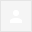 10:55 (5 ore fa)Gentile Professoressa e gentile Professore,

pur consapevoli della complessità e delle rilevanti difficoltà che caratterizzano anche la scuola nell'attuale momento storico, riteniamo importante realizzare - con modalità diverse - la manifestazione Alma Orienta – Giornate dell’Orientamento inizialmente programmata in febbraio presso la Fiera di Bologna. 
 
Alma Orienta - Virtual Fair si svolgerà completamente on line nelle giornate del 14 e 15 maggio 2020 dalle ore 9.30 alle ore 18.00.
 
L'obiettivo è offrire alle future matricole la possibilità di acquisire informazioni approfondite sulle opportunità formative dell’Ateneo, sulle modalità di accesso ai corsi di studio e sui servizi offerti.  
 
Pertanto durante Alma Orienta- Virtual Fair studentesse e studenti potranno:
•            seguire le presentazioni "Live" dei Corsi di studio e delle modalità di accesso ai corsi;
•            incontrare i docenti e i tutor dei corsi di Laurea e Laurea Magistrale, che risponderanno in diretta alle domande;
•            incontrare e parlare con il personale di Ateneo per scoprire i molteplici servizi e agevolazioni messi a disposizione degli studenti Unibo.
 
L'iscrizione è obbligatoria per chiunque intenda partecipare e dovrà essere effettuata dall’app dell’orientamento myalmaorienta (scaricabile gratuitamente su Google Play o Apple Store) o dal sito web: https://eventi.unibo.it/giornateorientamento/
 
Gli studenti già registrati alla Manifestazione di febbraio potranno accedere direttamente alla virtual fair utilizzando le credenziali già acquisite; troveranno il link per accedere sempre sul sito https://eventi.unibo.it/giornateorientamento/
 
Per facilitare la promozione dell’evento, abbiamo pensato di mettere a disposizione alcuni materiali da utilizzare sui canali comunicativi dell’Istituto. Sono alla pagina: https://almaorienta.unibo.it/it/scuole-superiori/risorse-per-la-promozione-di-alma-orienta-virtual-fair
 
Con l’occasione, sono lieta di invitarLa a un incontro informativo sulle modalità di accesso e iscrizione e sulle principali novità per il prossimo anno accademico. L’incontro, previsto alle ore 15.30 sia nella giornata del 14 che del 15 maggio, sarà tenuto dalla sottoscritta e dai colleghi del Servizio Orientamento. Per partecipare è obbligatoria l’iscrizione, specificando in quale delle due date:  https://eventi.unibo.it/giornateorientamento/registrazione-docenti-e-accompagnatori-1
 
Il Servizio Orientamento dell’Ateneo sarà a Sua disposizione per ulteriori approfondimenti ai seguenti recapiti: tel. 051 2099850, 051 2099886, 051 2099804, 051 2099384 e-mail almaorienta@unibo.it
 
RingraziandoLa per l’attenzione e la collaborazione, Le porgo cordiali saluti.
 
Prof.ssa Alessandra Locatelli
Delegata del Rettore all’orientamento e rapporti col sistema scolastico 